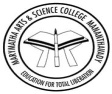 MARY MATHA ARTS & SCIENCE COLLEGENationally Accredited with Grade ‘B++’ (III Cycle)    (Government Aided College Affiliated to Kannur University & Managed by the Roman Catholic Diocese of Mananthavady)VEMOM P.O, MANANTHAVADY, WAYANAD–670645, KERALAWeb: www.marymathacollege.ac.in, E-mail: mmcmntdy@gmail.com, Phone: 04935- 241087 (Off.)Manager: 9446166573, 8848098253 Principal: 9447277990, 7907833219   _________________________________________________________________________________________________________________________________________________________________APPLICATION FOR THE POST OF ASSISTANT PROFESSOR                              Subject                                                               Date INSTRUCTIONSName and Address should be filled in Block letters by the candidate.The incomplete or incorrect application will be rejected.All the information given in the application form should be supported with self-attested copies of documents.The applicant should bring all the necessary original documents when called for verification/interview.The applicant has to obtain the acknowledgement receipt from the office on the submission of the application.*Number of research articles published in UGC approved Journals only need to be given. If the journal was included in the UGC approved list at the time of publication of your paper (later removed from the list), the reference number of the journal in the previous UGC approved list also must be mentioned.  A List of research publications must be attached with the application form.Please use the format: Author(s), “Title”, Name of the journal, Vol, Issue (Publisher, year) Pages, ISSN, URL (for e-journal), UGC reference number (for the journals from the previous UGC List(s).Awards are given by International Organizations/ Govt. of India/ Govt. of India Recognized National Level Bodies.Awards given at State-Level (Awards given by State Govt.)	DeclarationI hereby declare that the details furnished above are true to the best of my knowledge.Place:									Signature of the ApplicantDate:Affix recentPassportSize Photo1Full Name:2Gender:3Age and Date of Birth:4Nationality and Place of Birth:5Permanent Address:PIN:Address for Correspondence:PIN:6E-mail id:7Contact Phone No:8Name of Father/Guardian:9Relationship with Guardian:10Religion with Community & Caste:11If Catholic, Diocese& Parish:Details of Educational QualificationDetails of Educational QualificationDetails of Educational QualificationDetails of Educational QualificationDetails of Educational QualificationDetails of Educational QualificationExaminationPassedName of     Board/ UniversityYear SubjectMarks %Rank / GradeSSLC  Plus twoGraduationPost-Graduation M PhilPh DNET with JRFNET Research Publications Published in Peer-Reviewed or UGC-listed JournalsResearch Publications Published in Peer-Reviewed or UGC-listed JournalsNumber of Research Publications published in Peer-Reviewed or UGC-listed Journals*Details of teaching experienceDetails of teaching experienceDetails of teaching experienceTeaching Experience  (After obtaining the minimum qualification required, NET or Ph D) InstitutionPeriod(From–To)Teaching Experience  (After obtaining the minimum qualification required, NET or Ph D) Post-Doctoral ResearchInstitutionPeriod(From–To)Details of Awards                              Details of Awards                              Details of Awards                              Number of awards receivedInternational     Number of awards receivedNationalNumber of awards receivedStateNumber of books with ISBN (Attach list)Number of books chapters published with ISBN (Attach list)Number of Seminar/ Conference Papers presented (Attach list)Additional Qualifications, if any, (Diplomas/ Certificates etc.)     Details of Extra-Curricular Activities and HobbiesAny other information you would like to furnishNames and addresses of two persons who intimately know you, but not related to you, for reference Names and addresses of two persons who intimately know you, but not related to you, for reference   List of Self Attested Copies of Documents Enclosed (Please Tick)  List of Self Attested Copies of Documents Enclosed (Please Tick)SSLC Book Front Page  Date of Birth ProofSSLC / X Mark ListPDC/Plus Two Mark ListDegree Mark ListPG Mark ListPG certificateNET CertificateJRF CertificateM Phil CertificatePh D CertificateExperience –TeachingExperience- ResearchList of UGC Listed Journal PublicationsAwards CertificatesSeminar/Conference Paper Presentation Certificate List of Books Published with ISBNNo Objection Certificate from the EmployerConduct CertificateEquivalency Certificate- PGEquivalency Certificate- M PhilEquivalency Certificate- Ph DCertificate for Course Work and evaluation (Minimum standard set by UGC)for the award of Ph DAny other (Specify)--------------------------------------------FOR OFFICE USEApplication Received on: _____________________ Interview Card Sent on: _______________________Certificate Verified on: ________________________ Date of Interview: ______________________________Remarks: _____________________________________________________________________________________________